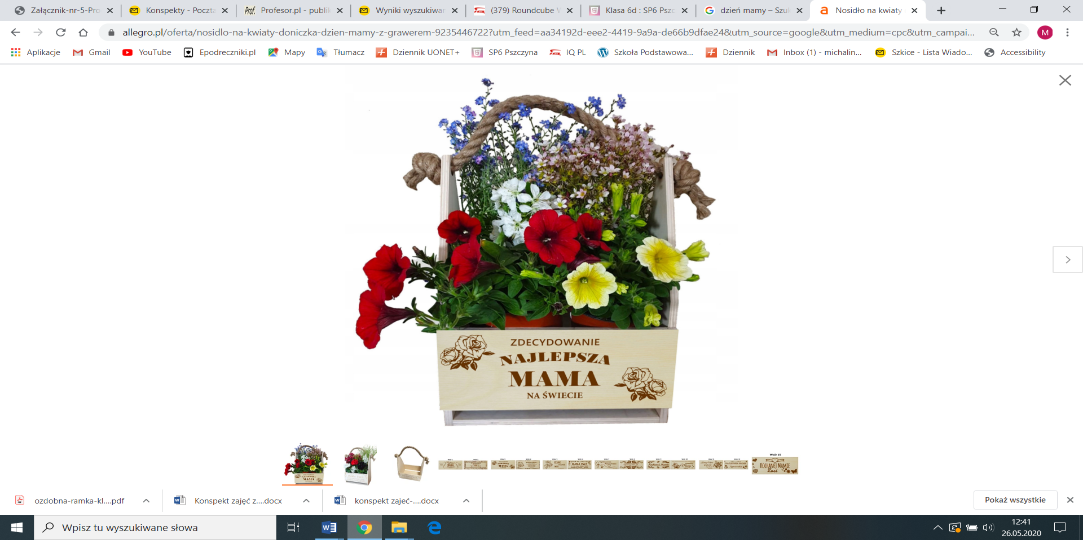           Dzień dobry Kochani Uczniowie! Na okoliczność święta Waszych kochanych Mam, proponuję kolejne zadanie                         do wykonania. Na dzisiejszych zajęciach wykonacie w dowolnym programie / aplikacji ozdobną ramkę do wykonanego w programie graficznym (np. Paint) portretu Waszej Mamusi lub                    do dowolnego zdjęcia Mamy. Liczę na Waszą pomysłowość i umiejętności graficzne. Gdy nie masz odpowiedniego programu narysuj portret na kartce i wykonaj oryginalną ramkę. Zatytułujcie pracę swoim imieniem i nazwiskiem z dopiskiem mama i prześlijcie                     na adres m.zjawiony-cyran@sp18-pszczyna.pl do 4 czerwca (czwartek). Zadanie w przyszłym tygodniu będzie związane z Waszym świętem. Jeżeli macie propozycje jakiegoś zadania dla Was z okazji Dnia Dziecka, to prześlijcie do wtorku                2 czerwca propozycje, a na pewno skorzystam z Waszej propozycji.Pozdrawiam gorąco i życzę sukcesów w czasie nauki zdalnej.Małgorzata Cyran